Section 1: Details of taskSection 2:  Hazardous substances*If flammable substances are handled, a separate DSEAR assessment may be required. Consult Workplace Health, Safety and Wellbeing (WHSW) for advice.Please list below the details of all substances covered by this assessment (including any substances/by-products formed).  If there are many substances, the information can be attached to the assessment on a separate sheet. Chemicals with similar hazards can be grouped together (for example by their GHS code or hazard statements) as long as the resulting control measures are appropriate for all chemicals in the group.Ensure that up to date Safety Data Sheets are available for all chemicals and that all containers are clearly labelled with hazard information.Section 3:  Who might be harmedCircle / highlight all that apply:Section 4: Control measures Section 5: Storage, transport and waste Section 6: Emergency arrangementsSection 7: Action ListSection 8: ApprovalCOSHH Assessment FormTitle of task or projectManager responsible for area/projectDepartmentLocation of task Brief description of task being assessed Assessor nameDate of assessment2.2. Hazard classifications – please tick all that apply to the work activity	2.2. Hazard classifications – please tick all that apply to the work activity	2.2. Hazard classifications – please tick all that apply to the work activity	2.2. Hazard classifications – please tick all that apply to the work activity	2.2. Hazard classifications – please tick all that apply to the work activity	2.2. Hazard classifications – please tick all that apply to the work activity	2.2. Hazard classifications – please tick all that apply to the work activity	2.2. Hazard classifications – please tick all that apply to the work activity	2.2. Hazard classifications – please tick all that apply to the work activity	GHS 01 Explosive 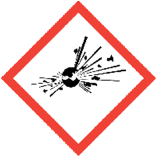 GHS 02 Flammable*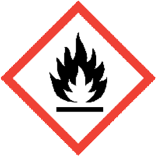 GHS 03 Oxidising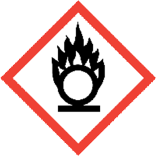  GHS 04 Compressed gas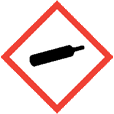 GHS 05 Corrosive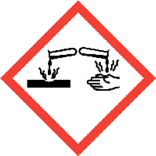 GHS 06 Toxic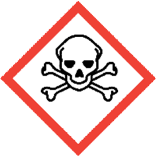 GHS 07 Harmful/
Irritant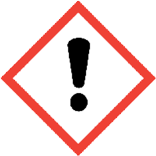 GHS 08 Health hazard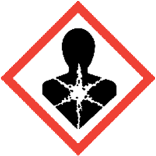 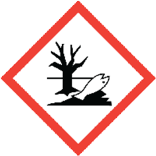 GHS 09 Danger for the environmentOther (e.g. biological hazards or by-products) - please describe: Other (e.g. biological hazards or by-products) - please describe: Other (e.g. biological hazards or by-products) - please describe: Other (e.g. biological hazards or by-products) - please describe: Other (e.g. biological hazards or by-products) - please describe: Other (e.g. biological hazards or by-products) - please describe: Other (e.g. biological hazards or by-products) - please describe: Other (e.g. biological hazards or by-products) - please describe: Other (e.g. biological hazards or by-products) - please describe: Substance nameCAS NumberPhysical state (e.g. solid/liquid/gas)Quantity and concentration usedDescription of usage and how exposure can occurFrequency and duration of useWorkplace exposure limit (if applicable)GHS classification(s)Hazard statementsMax quantity storedStorage requirementsNotesStaffPostgraduatesUndergraduatesPeople at particular risk (e.g. pregnancy)*Contractors /cleanerVisitors/ members of the public* Please give details:* Please give details:* Please give details:* Please give details:* Please give details:* Please give details:CommentsHas elimination or substitution been considered?Physical or engineering controls (e.g. local exhaust ventilation). Include overview of maintenance and inspection regime.Administrative controls (e.g. safe operating procedure, training and supervision, signage)Personal and respiratory protective equipment (PPE and RPE) (e.g. lab coat, chemical protective gloves, light eye protection, face mask).Is exposure monitoring required?  Is health surveillance required?  CommentsStorage requirements (check if any materials should be segregated)Waste disposal Transport Do any substances require a special emergency procedure?  If so, please state which one(s) and if necessary attach the procedure to this assessment.Is there a spill kit available?First aid arrangements.Name, position and telephone number of the emergency contact person for the areaActionActioneeDue dateDate achievedI confirm that this is a suitable and sufficient risk assessment for the above described work activityNameSignatureDateLine Manager  